CAMPBELLTOWN DISTRICT NETBALL ASSOCIATION INC.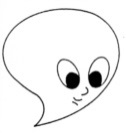 LIST OF CLUB COACHESName of Club: ________________________________________ 	 					Year: _________________________MyNetball No.Name of CoachMobileEmail addressAccreditationHeldAccreditation Expiry DateCoach of TeamNumber/Grade